školní rok 2019/2020Motto: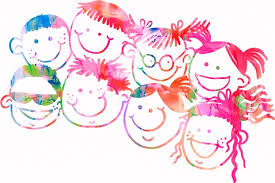 Hrajeme si celý rok, bez kamarádů ani krok…Školní klub navštěvuje celkem 50 účastníků.Roční plán školního klubu:Průběžně:podporujeme zdravý životní styl – pravidelně zařazujeme pohybové činnostichráníme životní prostředí – environmentální výchovaopakujeme a procvičujeme učivo formou hervytváříme kladné vztahy mezi dětmi, dokážeme řešit spory a problémyopakujeme zásady bezpečnosti a psychohygienuprohlubujeme zásady kladného společenského chovánírozvíjíme ohleduplnost a sebeovládánírozvíjíme kamarádské vztahy a tolerancivychováváme k péči o estetické prostředí ŠDprohlubujeme základy společenského chovánídenně osvojujeme pravidla slušného stolovánínavštěvujeme kino, spolupracujeme s kulturním zařízením Citadelaceloročně procvičujeme dopravní výchovudle individuálních potřeb pracujeme s  žáky se speciálními vzdělávacími potřebamidodržujeme pravidla BOZP podáváme návrhy na materiální vybavení, vybavení pomůckamiTradiční klubové akce:Zimní olympiáda – soutěžíme na sněhuVánoční dílničky – tvoříme ozdoby a dárky z netradičních materiálů Vánoční těšení - čas vánoční - zvyky, advent, tradiceHody, hody, doprovody  - vyrábíme pomlázky, malujeme kraslice 
Vynášení Morany – vítáme jaro  Den matek - vyrábíme květiny pro maminky Turnaj v ping-pong 
Fotografická soutěž – uspořádá výstavuTéma navrhla: Daniela WaldhauserováVypracovala: Drahuše Kolevovávedoucí vychovatelka školní družinyV Litvínově 31. 8. 2020  Mgr. Hana Kaškováředitelka školy                                            Základní škola a Mateřská škola Litvínov, Podkrušnohorská 1589, okres MostZákladní škola a Mateřská škola Litvínov, Podkrušnohorská 1589, okres MostORGANIZAČNÍ ŘÁD ŠKOLYORGANIZAČNÍ ŘÁD ŠKOLY  PLÁN ŠkolníHO KLUBU 2020/2021  PLÁN ŠkolníHO KLUBU 2020/2021Č.j.:        Spisový znak        Skartační znak ZŠMŠ  1/2020/S-37           1.1.5.                  A10 Vypracovala:Drahuše Kolevová, vedoucí vychovatelkaSchválila:Mgr. Hana Kašková, ředitelka školyPedagogická rada projednala dne31. 8. 2020Plán nabývá platnosti ode dne:  1. 9. 2020	Plán nabývá účinnosti ode dne:  1. 9. 2020Změny ve směrnici jsou prováděny formou číslovaných písemných dodatků, které tvoří součást tohoto předpisu.Změny ve směrnici jsou prováděny formou číslovaných písemných dodatků, které tvoří součást tohoto předpisu.měsíctéma:výstupy z ŠVPZÁŘÍseznamuje se s kamarády, prostředím ŠKosvojuje si školní řád a řád ŠKvytváří klubová pravidla,dodržování zvýšené hygieny, využití dezinfekce, případné nošení roušekkomunikuje se spolužáky a spolupracujeorientuje se v okolí školyzvládá sebeobsluhu a slušné chováníAkce:Sportovní kolektivní hryAkce:Sportovní kolektivní hryŘÍJENPozoruje barvy podzimu, poznává příroduSbírá podzimní plodyVyužívá pobyt na čerstvém vzduchuTvoříme z plodů naší přírodyHalloween – vyřezáváme dýněAkce: Výstava prací z přírodninAkce: Výstava prací z přírodninLISTOPADVe zdravém těle zdravý duchDiskutuje ve skupině o zdravé výživěUdržuje pořádek kolem sebeTvoří vánoční výzdobu školního klubuKreativní tvoření z korálkůAkce: KorálkováníAkce: KorálkováníPROSINECPoznává vánoční zvyky a tradiceZdobí vánoční stromeček ve školním klubuZpívá vánoční koledyPřipravuje vánoční přáníčka a dárečkyAkce: Výroba adventního věnceAkce: Výroba adventního věnceLEDENProvozuje oblíbené zimní sportyDodržuje pravidla bezpečnosti při sportovních aktivitáchChová se ohleduplně k ostatním, upevňuje kamarádské vztahyAkce: Zimní radovánkyAkce: Zimní radovánkyÚNORSeznamuje se s tradicemi masopustuVyrábí maskyDokáže využívat netradičních materiálůPracuje ve skupináchAkce: Masopust v klubuAkce: Masopust v klubuBŘEZENLoučí se s paní Zimou – tvoří jarní výzdobu školního klubuJaro – pozoruje změny v příroděVýtvarně tvoří - jarní květinyVyužívá přírodovědných encyklopediíPřipravuje netradiční olympiádu ve spolupráci se ŠDAkce: Sportem ku zdraví - olympiádaAkce: Sportem ku zdraví - olympiádaDUBENProhlubuje si tradice a zvykyVelikonoční tvořeníDen Země – recykluje odpadky chová se ohleduplně k příroděAkce: Hody, hody, doprovody Akce: Hody, hody, doprovody KVĚTENCestuje kolem světaUčí se hledat v mapách- orientace v LitvínověMoje rodina a já – osvojuje si mezilidské vztahy, chování k rodičůmAkce: Beseda – poznáváme LitvínovAkce: Beseda – poznáváme LitvínovČERVENOslavuje MDDVyužívá fantazii při tvořeníSportuje na čerstvém vzduchu Akce: Orientační běhAkce: Orientační běh